ПРОЕКТАДМИНИСТРАЦИЯКЛЮКВИНСКОГО СЕЛЬСОВЕТАКУРСКОГО РАЙОНА====================================================ПОСТАНОВЛЕНИЕот _____.2021 № ____Об отмене постановления Администрации Клюквинского сельсовета Курского района от 24 августа 2020 года №  101 "Об утверждении административного регламента по исполнению Администрацией  Клюквинского сельсовета Курского района Курской области муниципальной функции «Осуществление муниципального контроля в области торговой деятельности на территории муниципального образования "Клюквинский сельсовет"                Курского района Курской области"В соответствии с Федеральным законом от 06.10.2003 № 131-ФЗ "Об общих принципах организации местного самоуправления в Российской Федерации", Федеральным законом от 31.07.2020 № 248-ФЗ «О государственном контроле (надзоре) и муниципальном контроле в Российской Федерации», Уставом муниципального образования «Клюквинский сельсовет» Курского района Курской области, Администрация Клюквинского сельсовета Курского района ПОСТАНОВЛЯЕТ: 1. Отменить постановление Администрации Клюквинского сельсовета Курского района от 24 августа 2020 года №  101 "Об утверждении административного регламента по исполнению Администрацией  Клюквинского сельсовета Курского района Курской области муниципальной функции «Осуществление муниципального контроля в области торговой деятельности на территории муниципального образования "Клюквинский сельсовет" Курского района Курской области".                                                                                                                                                                      	2. Настоящее постановление подлежит обнародованию и вступает в силу с 1 января 2022 года.Глава Клюквинского сельсовета                                                                                Курского района                                                                                                В.Л.Лыков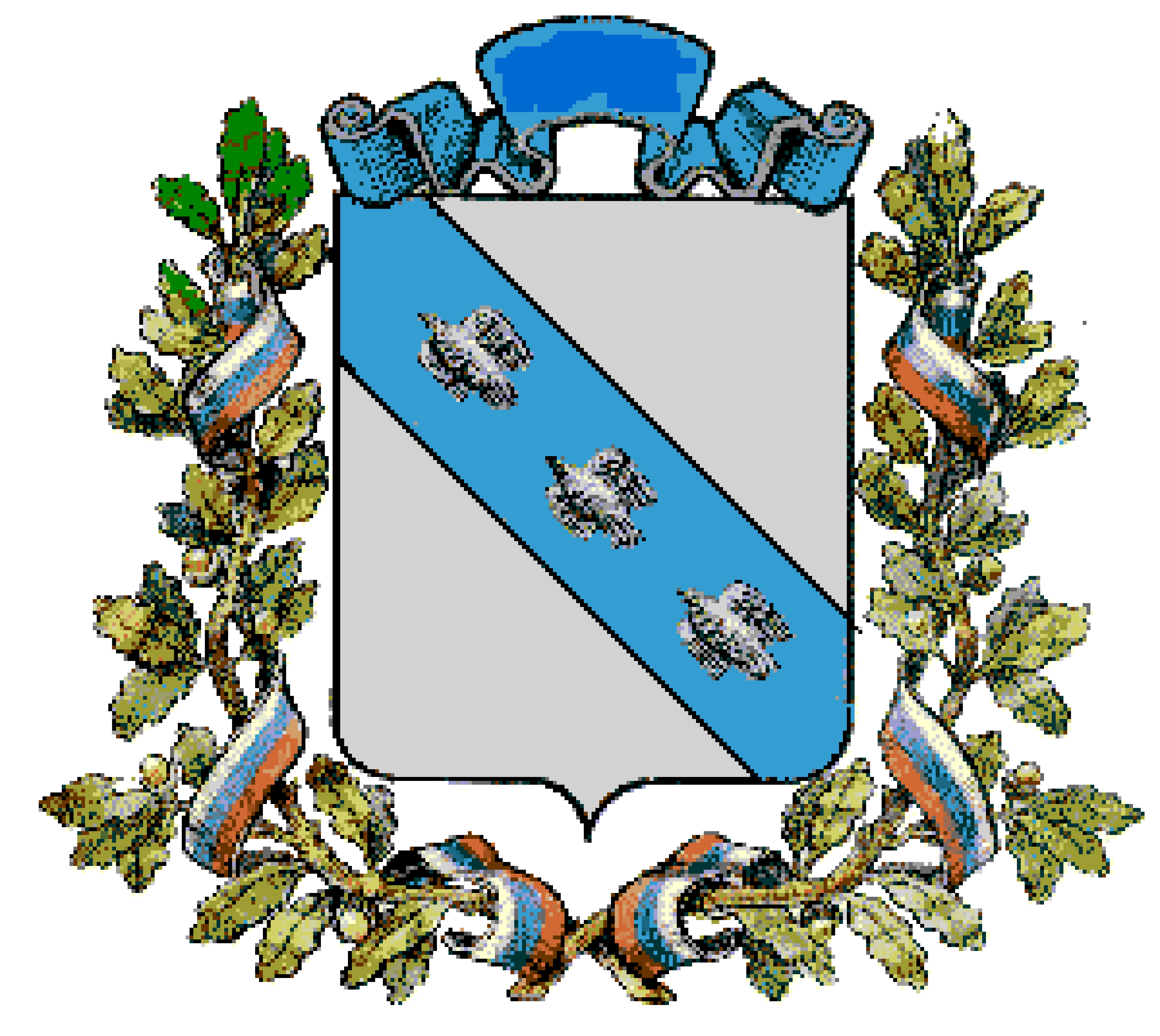 